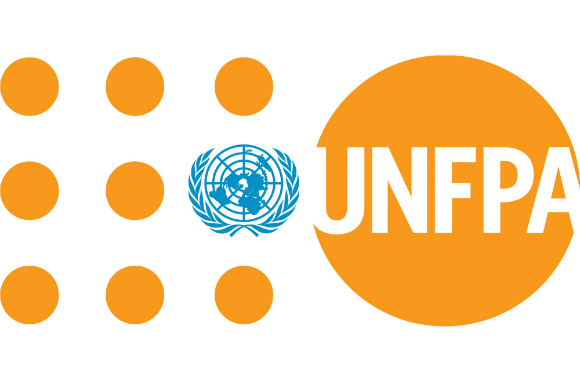 EXECUTIVE BOARD DECISION TRACKING TABLE FOR 2020The following matrix keeps track of the implementation of specific and time-bound requests to UNFPA contained in Executive Board decisions. The decision-tracking matrix is revised on a regular basis to keep the information relevant and up-to-date.The full text of the Decisions per Executive Board sessions is available by clicking on the decision. The full compendium of Decisions adopted by the Executive Board in 2020 can be found on the UNFPA Executive Board Website. The status of a decision is indicated as follows: (1) GREEN ● signifies (a) ‘completed’ (action has been completed or decision is no longer relevant) or (b) ‘ongoing’ (action in progress, if a recurring item); (2) YELLOW ● signifies an action is ‘partially completed’ (action in progress, with a due date, if relevant). DecisionCategoryResponsible division(s)RequestDeadlineProgress and follow-up actionStatusFirst Regular Session 2020 (3-6 February 2020)First Regular Session 2020 (3-6 February 2020)First Regular Session 2020 (3-6 February 2020)First Regular Session 2020 (3-6 February 2020)First Regular Session 2020 (3-6 February 2020)First Regular Session 2020 (3-6 February 2020)First Regular Session 2020 (3-6 February 2020)2020/1Reports of UNDP, UNCDF, UNFPA and UNOPS on the implementation of the recommendations of the Board of Auditors, 2018 Recommendations of the Board of AuditorsPara 1. Welcomes the unqualified audit opinions that UNDP, UNFPA, UNCDF and UNOPS received for 2018, while also noting that there is still room for improvement; Para 1. Welcomes the unqualified audit opinions that UNDP, UNFPA, UNCDF and UNOPS received for 2018, while also noting that there is still room for improvement; Para 1. Welcomes the unqualified audit opinions that UNDP, UNFPA, UNCDF and UNOPS received for 2018, while also noting that there is still room for improvement; No actions required2020/1Reports of UNDP, UNCDF, UNFPA and UNOPS on the implementation of the recommendations of the Board of Auditors, 2018 Recommendations of the Board of AuditorsOffice of the Executive Director, Ethics OfficePara 2. Calls for a strong focus on measures targeted towards preventative actions and quality assurance, as well as ethics awareness-raising, and protection of whistle-blowers, in line with existing non-retaliatory policies of the entities;OngoingThe Ethics Office has adopted a triaged approach to livetraining, whereby rules-based information is transmitted online and through targeted communications. Face to face/webinar training will be reserved for nuanced and complex ethics material.  The goal is to prioritize foresight and skills training for ethical decision making and behaviour.Ethics OfficeIn Progress ●2020/1Reports of UNDP, UNCDF, UNFPA and UNOPS on the implementation of the recommendations of the Board of Auditors, 2018 Recommendations of the Board of AuditorsOffice of the Executive DirectorPara 3. Urges UNDP, UNFPA, UNCDF and UNOPS to continue implementing and closing the recommendations of the Board of Auditors for the year ended 31 December 2018, and the remaining recommendations from prior years;OngoingUNFPA has made substantive progress in implementing 27 outstanding recommendations. 13 recommendations are already reviewed and closed by BoA.  The supporting documentation with respect to 12 more recommendations is currently being reviewed by BoA. Deadline for implementation of two remaining recommendations is in Q3-20 and Q3-21 respectively.In Progress ●2020/1Reports of UNDP, UNCDF, UNFPA and UNOPS on the implementation of the recommendations of the Board of Auditors, 2018 Recommendations of the Board of AuditorsDivision for Management Services, Office of the Executive DirectorPara 4. Calls for UNDP, UNFPA, UNCDF and UNOPS management to systematically continue to improve the maturity of risk management at all levels, particularly strengthening accountability and the implementation of the internal control frameworks;OngoingUNFPA is on course to issue its risk management policy in 2020. This is an integral part of its maturing risk management model, which encompasses a risk appetite statement and an increasing differentiated approach.The policy will draw from recent work of the JIU and HLCM on Enterprise Risk Management.In Progress ●2020/1Reports of UNDP, UNCDF, UNFPA and UNOPS on the implementation of the recommendations of the Board of Auditors, 2018 Recommendations of the Board of AuditorsPara 5. Notes the progress made by UNDP in addressing the refined top seven audit-related priorities in 2018-2019; Para 5. Notes the progress made by UNDP in addressing the refined top seven audit-related priorities in 2018-2019; Para 5. Notes the progress made by UNDP in addressing the refined top seven audit-related priorities in 2018-2019; No actions required2020/1Reports of UNDP, UNCDF, UNFPA and UNOPS on the implementation of the recommendations of the Board of Auditors, 2018 Recommendations of the Board of AuditorsPara 6. Recalls decision 2019/2 and notes that important findings and recommendations of the Board of Auditors in 2018 remain applicable to the country level, and encourages UNDP to present its action plan of the 2019 internal study on root causes underlying recurring audit observations and present concrete plans to address these oversight and accountability issues across the UNDP country, regional and global management practices and portfolios:Para 6. Recalls decision 2019/2 and notes that important findings and recommendations of the Board of Auditors in 2018 remain applicable to the country level, and encourages UNDP to present its action plan of the 2019 internal study on root causes underlying recurring audit observations and present concrete plans to address these oversight and accountability issues across the UNDP country, regional and global management practices and portfolios:Para 6. Recalls decision 2019/2 and notes that important findings and recommendations of the Board of Auditors in 2018 remain applicable to the country level, and encourages UNDP to present its action plan of the 2019 internal study on root causes underlying recurring audit observations and present concrete plans to address these oversight and accountability issues across the UNDP country, regional and global management practices and portfolios:No actions required2020/1Reports of UNDP, UNCDF, UNFPA and UNOPS on the implementation of the recommendations of the Board of Auditors, 2018 Recommendations of the Board of AuditorsPara 7. Notes that the Board of Auditors observed different levels of maturity and awareness among the bureaux and country offices in their compliance to internal control frameworks, and encourages UNDP to take appropriate action to ensure that all staff at country level are sufficiently trained and have adequate competence for continuous stringent compliance with its accountability and internal control frameworks; Para 7. Notes that the Board of Auditors observed different levels of maturity and awareness among the bureaux and country offices in their compliance to internal control frameworks, and encourages UNDP to take appropriate action to ensure that all staff at country level are sufficiently trained and have adequate competence for continuous stringent compliance with its accountability and internal control frameworks; Para 7. Notes that the Board of Auditors observed different levels of maturity and awareness among the bureaux and country offices in their compliance to internal control frameworks, and encourages UNDP to take appropriate action to ensure that all staff at country level are sufficiently trained and have adequate competence for continuous stringent compliance with its accountability and internal control frameworks; No actions required2020/1Reports of UNDP, UNCDF, UNFPA and UNOPS on the implementation of the recommendations of the Board of Auditors, 2018 Recommendations of the Board of AuditorsPara 8. Also notes the observations by the Board of Auditors relating to human resources, and encourages UNDP to further ensure compliance with policies on workforce and personnel management across the organization; Para 8. Also notes the observations by the Board of Auditors relating to human resources, and encourages UNDP to further ensure compliance with policies on workforce and personnel management across the organization; Para 8. Also notes the observations by the Board of Auditors relating to human resources, and encourages UNDP to further ensure compliance with policies on workforce and personnel management across the organization; No actions required2020/1Reports of UNDP, UNCDF, UNFPA and UNOPS on the implementation of the recommendations of the Board of Auditors, 2018 Recommendations of the Board of AuditorsPara 9. Looks forward to the review of the UNDP enterprise risk management policy in the 2020 report of the Board of Auditors;Para 9. Looks forward to the review of the UNDP enterprise risk management policy in the 2020 report of the Board of Auditors;Para 9. Looks forward to the review of the UNDP enterprise risk management policy in the 2020 report of the Board of Auditors;No actions required2020/1Reports of UNDP, UNCDF, UNFPA and UNOPS on the implementation of the recommendations of the Board of Auditors, 2018 Recommendations of the Board of AuditorsPara 10. Takes note of the report (DP/FPA/2020/1) on the actions taken by UNFPA and the further measures planned by the organization to implement the recommendations of the Board of Auditors for the financial period that ended on 31 December 2018; Para 10. Takes note of the report (DP/FPA/2020/1) on the actions taken by UNFPA and the further measures planned by the organization to implement the recommendations of the Board of Auditors for the financial period that ended on 31 December 2018; Para 10. Takes note of the report (DP/FPA/2020/1) on the actions taken by UNFPA and the further measures planned by the organization to implement the recommendations of the Board of Auditors for the financial period that ended on 31 December 2018; No actions required2020/1Reports of UNDP, UNCDF, UNFPA and UNOPS on the implementation of the recommendations of the Board of Auditors, 2018 Recommendations of the Board of AuditorsOffice of the Executive Director/Division for Management Services; ITSOPara 11. Looks forward to the UNFPA enterprise risk management policy in 2020 and the enterprise resource planning system in 2021 to support the implementation and closing of outstanding recommendations; OngoingUNFPA is in the process of developing its risk management policy due for completion in 2020.The new ERP system has a “go live” date of 2022.The design of the ERP will encompasssolutions to address the outstanding recommendations and embed support to effective risk management,In Progress ●2020/1Reports of UNDP, UNCDF, UNFPA and UNOPS on the implementation of the recommendations of the Board of Auditors, 2018 Recommendations of the Board of AuditorsPara 12. Notes that the Board of Auditors recommended that UNOPS needed to formulate a strategy for the effective utilization of its increasing surpluses under its operational reserve and, recalling decisions 2012/5 and 2019/20 in this regard, calls on UNOPS to utilize its operational reserve in strict accordance with the existing financial rules and regulations Para 12. Notes that the Board of Auditors recommended that UNOPS needed to formulate a strategy for the effective utilization of its increasing surpluses under its operational reserve and, recalling decisions 2012/5 and 2019/20 in this regard, calls on UNOPS to utilize its operational reserve in strict accordance with the existing financial rules and regulations Para 12. Notes that the Board of Auditors recommended that UNOPS needed to formulate a strategy for the effective utilization of its increasing surpluses under its operational reserve and, recalling decisions 2012/5 and 2019/20 in this regard, calls on UNOPS to utilize its operational reserve in strict accordance with the existing financial rules and regulations No actions required2020/2 Working methods of the Executive BoardWorking MethodsPara 1. Recalls decision 2019/16 of the Executive Board of UNDP/UNFPA/UNOPS on working methods of the Executive Board and reiterates its requests therein;Para 1. Recalls decision 2019/16 of the Executive Board of UNDP/UNFPA/UNOPS on working methods of the Executive Board and reiterates its requests therein;Para 1. Recalls decision 2019/16 of the Executive Board of UNDP/UNFPA/UNOPS on working methods of the Executive Board and reiterates its requests therein;Noted2020/2 Working methods of the Executive BoardWorking MethodsPara 2. Takes note of the joint paper on working methods of the Executive Boards of UNDP/UNFPA/UNOPS, UNICEF, UN-Women and WFP;Para 2. Takes note of the joint paper on working methods of the Executive Boards of UNDP/UNFPA/UNOPS, UNICEF, UN-Women and WFP;Para 2. Takes note of the joint paper on working methods of the Executive Boards of UNDP/UNFPA/UNOPS, UNICEF, UN-Women and WFP;No actions required2020/2 Working methods of the Executive BoardWorking MethodsPara 3. Takes note with appreciation of the revised guidelines for the field visits of the Executive Boards of UNDP/UNFPA/UNOPS, UNICEF and UN-Women, and for the joint field visits of the Executive Boards of UNDP/UNFPA/UNOPS, UNICEF, UN-Women and WFP;Para 3. Takes note with appreciation of the revised guidelines for the field visits of the Executive Boards of UNDP/UNFPA/UNOPS, UNICEF and UN-Women, and for the joint field visits of the Executive Boards of UNDP/UNFPA/UNOPS, UNICEF, UN-Women and WFP;Para 3. Takes note with appreciation of the revised guidelines for the field visits of the Executive Boards of UNDP/UNFPA/UNOPS, UNICEF and UN-Women, and for the joint field visits of the Executive Boards of UNDP/UNFPA/UNOPS, UNICEF, UN-Women and WFP;No actions required2020/2 Working methods of the Executive BoardWorking MethodsExecutive Board Branch/Office of Executive DirectorPara 4. Requests the secretariat of the Executive Board of UNDP/UNFPA/UNOPS, in collaboration with the secretariats of the Executive Boards of UNICEF and UN-Women, to submit to Member States, ahead of the annual session 2020, with a view to conclude discussions on the working methods no later than the second regular session, a concrete proposal for a rearranged annual workplan of the Executive Board for 2021, which includes daily schedules of the three sessions and informal consultations, supported by a detailed comparative analysis of potential implications on items for decisions, overall costs, efficiency and oversight, with a view to reducing the workload of the second regular session by shifting agenda items among formal sessions, as appropriate;2020 Annual SessionExecutive Board of UNDP/UNFPA/UNOPS, in collaboration with the secretariats of the Executive Boards of UNICEF and UN-Women has prepared and submitted to Member States, ahead of the annual session 2020  a concrete proposal for a rearranged annual workplan of the Executive Board for 2021, which includes daily schedules of the three sessions and informal consultations, supported by a detailed comparative analysis of potential implications on items for decisions, overall costs, efficiency and oversight, with a view to reducing the workload of the second regular session by shifting agenda items among formal sessions. Furthermore, a joint briefing on working methods of the Executive Boards was conducted for the Executive Board members and observers on 28 May 2020.Completed and ongoing●2020/2 Working methods of the Executive BoardWorking MethodsExecutive Board Branch/Office of Executive DirectorPara 5. Further recalls decision 2018/22 and stresses the need to continue to harmonize the consideration of common agenda items across the respective Executive Board agendas and requests the secretariat of the Executive Board of UNDP/UNFPA/UNOPS, in collaboration with the secretariats of the Executive Boards of UNICEF and UN-Women, to reflect it in the proposal of a rearranged workplan for 2021;OngoingThe harmonization of common agenda items across the respective Executive Board agendas is ongoing. The secretariat of the Executive Board of UNDP/UNFPA/UNOPS, in collaboration with the secretariats of the Executive Boards of UNICEF and UN-Women, has reflected this issue in the proposal of a rearranged workplan for 2021.Completed and ongoing●2020/2 Working methods of the Executive BoardWorking MethodsExecutive Board Branch/Office of Executive DirectorPara 6. Recalls decision 2018/22 and requests UNDP, UNFPA and UNOPS management to circulate timely written response to the unanswered questions raised at formal sessions of the Executive Board;OngoingUNFPA is committed to provide timely written response to all unanswered questions raised at formal session of the executive Board.Completed and ongoing●2020/2 Working methods of the Executive BoardWorking MethodsExecutive Board Branch/Office of Executive DirectorPara 7. Takes note with appreciation of the current tracking system of the decisions of the Executive Board and requests the secretariat to put the full text of decisions into the system so that Member States have full oversight on follow-up and fulfilment of decisions, starting in 2019.2020 Annual Session and OngoingUNFPA has updated current tracking systems for 2019 and 2020 with the full text of decisions so that Member States have full oversight on follow-up and fulfilment of decisions, starting in 2019.Completed and ongoing●Annual Session 2020 (3-5 June 2020)Annual Session 2020 (3-5 June 2020)Annual Session 2020 (3-5 June 2020)Annual Session 2020 (3-5 June 2020)Annual Session 2020 (3-5 June 2020)Annual Session 2020 (3-5 June 2020)Annual Session 2020 (3-5 June 2020)2020/6Integrated midterm review and progress report on implementation of the UNFPA strategic plan, 2018-2021: Report of the Executive DirectorAnnual Report and Strategic PlanPolicy and Strategy DivisionPara 1. Notes with appreciation the progress made by UNFPA in achieving the cumulative results of its strategic plan, 2018-2021, and encourages UNFPA to further integrate the United Nations development system reform mandates in the remaining implementation of this strategic plan;End 2021UNFPA  implements its country programmes and develops new country programmes that are fully  aligned with CCA/UNSDCFs, and integratthe UNDS eform mandates across the work of the organization.  UNFPA is also actively leading and/or participating in UNCT situation analysis, policy advocacy, planning, and monitoring processes.    In Progress ●2020/6Integrated midterm review and progress report on implementation of the UNFPA strategic plan, 2018-2021: Report of the Executive DirectorAnnual Report and Strategic PlanPara 2. Welcomes the UNFPA progress towards achieving the strategic plan outputs; Para 2. Welcomes the UNFPA progress towards achieving the strategic plan outputs; Para 2. Welcomes the UNFPA progress towards achieving the strategic plan outputs; No actions required2020/6Integrated midterm review and progress report on implementation of the UNFPA strategic plan, 2018-2021: Report of the Executive DirectorAnnual Report and Strategic PlanPolicy and Strategy DivisionPara 3. Urges UNFPA to improve progress towards achieving partially achieved strategic plan outputs and ensure that the fund reflects new methods of achieving these outputs in the next strategic plan;End 2021The partially achieved targets are largely related to  leaving  no one behind   UNFPAidentified challenges to advancing leaving no one behind, including social and cultural barriers, lack of disaggregated data,  geographic barriers to  reach.  In Progress ●2020/6Integrated midterm review and progress report on implementation of the UNFPA strategic plan, 2018-2021: Report of the Executive DirectorAnnual Report and Strategic PlanPolicy and Strategy DivisionPara 4. Calls for UNFPA to adopt more ambitious milestones for the outputs of the strategic plan, 2018-2021, which have consistently been overachieved, in order to ensure the targets set remain both realistic and ambitious;End 2021In Progress ●2020/6Integrated midterm review and progress report on implementation of the UNFPA strategic plan, 2018-2021: Report of the Executive DirectorAnnual Report and Strategic PlanPolicy and Strategy Division, Division for Management ServicesPara 5. Notes the commitment of UNFPA to strengthening its thematic focus on climate change, and requests UNFPA to report to the Executive Board, in the annual report of the Executive Director, on its programming and operational targets, corresponding efforts and results, and through applicable environmental and social standards, to make its programmes and operations consistent with its thematic focus on climate change, as outlined in the midterm review of the strategic plan, 2018-2021;Annual Session 2021Operational targets are already reported through the Strategic Plan and in the Executive Director’s annual report. This areas of work is under review and will be enhanced accordingly.In Progress ●2020/6Integrated midterm review and progress report on implementation of the UNFPA strategic plan, 2018-2021: Report of the Executive DirectorAnnual Report and Strategic PlanPolicy and Strategy DivisionPara 6. Requests that UNFPA accelerate its efforts to implement the common chapter, together with UNDP, UNICEF and UN-Women, including by developing the necessary tracking framework within the respective integrated results and resources frameworks of their current strategic plans, following the recommendations of the joint report on the evaluability assessment of the common chapter dated 30 March 2020 and in the context of the repositioning of the United Nations development system, and to present a joint update on the progress to the Executive Board at the second regular session 2020;Second Regular session 2020In responding to this request, UNFPA has been working closely with UNDP, UNICEF and UN Women in developing the common chapter tracking framework within the respective IRRFs.  UNFPA  its efforts to implement the common chapter in the context  of ongoing UN eform, with the  Common Chapter agencies and beyond.planned joint informal by4 agencies will present a joint update on the progress in late August 2020.   In Progress ●2020/6Integrated midterm review and progress report on implementation of the UNFPA strategic plan, 2018-2021: Report of the Executive DirectorAnnual Report and Strategic PlanPolicy and Strategy DivisionPara 7. Welcomes the strong UNFPA commitment to United Nations development system reform, and encourages UNFPA to continue to work closely with United Nations organizations, under the leadership of resident coordinators and in collaboration with the United Nations country team, stakeholders and other development partners, to support country efforts towards the Sustainable Development Goals through the United Nations Sustainable Development Cooperation Framework;OngoingUNFPA remains fully committed to a repositioned United Nations development system  including: (a) aligning country programmes, global and regional interventions, and related policies and procedures with the United Nations Sustainable Development Cooperation Frameworks; (b) continue to support the esident coordinator system; and (c) build global technical expertise hubs.An information note on the status of implementation of the GA resolution 72/279 on UNDS repositioning was provided for all Executive Board sessions, starting from the Annual session on 2019, together with the dedicated annex on QCPR implementation as part of the UNFPA annual/SP MTR report.In Progress ●2020/6Integrated midterm review and progress report on implementation of the UNFPA strategic plan, 2018-2021: Report of the Executive DirectorAnnual Report and Strategic PlanDivision of Communications and Strategic Partnerships, Policy and Strategy DivisionPara 8. Welcomes ongoing UNFPA implementation of its Funding Compact commitments, many of which are set for 2021, and encourages UNFPA to retain the high level of ambition of its Funding Compact commitments, and requests that UNFPA continue the practice of providing a written update and informal briefing in the context of the structured funding dialogue, prior to the second regular session 2020, on how the outcomes of the midterm review relate to the effective implementation of the Funding Compact in the remaining period of the strategic plan, 2018-2021;Second Regular session 2020UNFPA’s annual report on SFD 2019-2020 covers this topic. It will be further underlined and illustrated during the informal session on SFD leading to the formal session on SFD at SRS 2020. In Progress ●2020/6Integrated midterm review and progress report on implementation of the UNFPA strategic plan, 2018-2021: Report of the Executive DirectorAnnual Report and Strategic PlanOffice of Executive DirectorPara 9. Takes note of the report on the recommendations of the Joint Inspection Unit in 2019 (DP/FPA/2020/4, Part II) and a slowdown in terms of addressing them, and calls on UNFPA to accelerate efforts towards their implementation, where applicable;OngoingUNFPA remains fully committed to implement JIU recommendations and continue to improve its systems and ability to do so. The current level of implementation results from a combination of multiple factors, some internal, some external: ● Some recommendations require action through inter-agency mechanisms – e.g. at the CEB level in particular – which require a longer timeframe for discussions and decisions regarding their implications. ● Some recommendations require thorough inter-divisional/inter-office decision-making and action in order to make the changes lasting and sustainable; this takes time to implement fully. ● Some recommendations have budgetary and operational implications; these are also carefully considered before any commitment is made. ● Other recommendations require decisions by legislative organs, including Governing Bodies, to be made. ● It is expected that the user-friendliness of the JIU tracking system will be soon improved. ● For some JIU recommendations, UNFPA has gone different routes to achieve ultimately the same aims - e.g. on UN Reform, UNFPA has aligned with the UN system and pursued the Business Innovation Group route. This differed slightly from the approach in JIU but had the same objective. In Progress ●2020/6Integrated midterm review and progress report on implementation of the UNFPA strategic plan, 2018-2021: Report of the Executive DirectorAnnual Report and Strategic PlanPolicy and Strategy DivisionPara 10. Approves the proposed adjustments to the UNFPA strategic plan, 2018-2021, based on the findings of the midterm review, which shall be implemented in accordance with Executive Board decision 2017/23;End 2021Tadjustments made the mid-term review in accordance with EB decision 2017/23 In Progress ●2020/6Integrated midterm review and progress report on implementation of the UNFPA strategic plan, 2018-2021: Report of the Executive DirectorAnnual Report and Strategic PlanPolicy and Strategy Division, Humanitarian OfficePara 11. Notes with appreciation the UNFPA response to COVID-19, in line with United Nations system efforts, and requests UNFPA to provide an update on the impact of the pandemic on operations beginning at the second regular session in September 2020;Second regular session 2020In Progress ●2020/6Integrated midterm review and progress report on implementation of the UNFPA strategic plan, 2018-2021: Report of the Executive DirectorAnnual Report and Strategic PlanPolicy and Strategy Division, Humanitarian OfficePara 12. Calls for UNFPA to ensure delivery of the objectives of the strategic plan, 2018-2021, in the context of the COVID-19 crisis, and to continue to work as part of a coordinated international response, with a focus on supporting programme countries to build back better, leaving no one behind.End 2021In Progress ●2020/7Midterm review of the UNFPA integrated budget, 2018-2021BudgetPara 1. Welcomes the midterm review of the UNFPA integrated budget, 2018-2021 (DP/FPA/2020/5), aligned with the midterm review of the UNFPA strategic plan, 2018-2021 (DP/FPA/2020/4 (Part 1);Para 1. Welcomes the midterm review of the UNFPA integrated budget, 2018-2021 (DP/FPA/2020/5), aligned with the midterm review of the UNFPA strategic plan, 2018-2021 (DP/FPA/2020/4 (Part 1);Para 1. Welcomes the midterm review of the UNFPA integrated budget, 2018-2021 (DP/FPA/2020/5), aligned with the midterm review of the UNFPA strategic plan, 2018-2021 (DP/FPA/2020/4 (Part 1);No actions required2020/7Midterm review of the UNFPA integrated budget, 2018-2021BudgetPara 2. Takes note of the results framework and resource requirements reflected in the revised estimates for the UNFPA integrated budget, 2018-2021, including linkages of results and resources, as contained in document DP/FPA/2020/5;Para 2. Takes note of the results framework and resource requirements reflected in the revised estimates for the UNFPA integrated budget, 2018-2021, including linkages of results and resources, as contained in document DP/FPA/2020/5;Para 2. Takes note of the results framework and resource requirements reflected in the revised estimates for the UNFPA integrated budget, 2018-2021, including linkages of results and resources, as contained in document DP/FPA/2020/5;No actions required2020/7Midterm review of the UNFPA integrated budget, 2018-2021BudgetDivision for Management Services Para 3. Welcomes the Report of the Advisory Committee on Administrative and Budgetary Questions (ACABQ) on the midterm review of the UNFPA integrated budget, 2018-2021, and requests UNFPA to implement and report on all ACABQ recommendations, in line with existing reporting mechanisms;Second regular sessionAs per existing process, UNFPA will report on the implementation of the ACABQ recommendations as part of the next integrated budget, 2022-2025 proposal, to be presented at the second regular session 2021.In Progress ●2020/7Midterm review of the UNFPA integrated budget, 2018-2021BudgetPolicy and Strategy DivisionPara 4. Calls on UNFPA to continue and accelerate efforts to realize efficiency gains arising from United Nations development system reform initiatives in the remainder of the strategic plan, 2018-2021 period, in line with the General Assembly resolution 72/279 on the repositioning of the United Nations development system, and to redeploy these efficiency gains for development activities, including coordination;End 2021UNFPA remains fully committed to a repositioned United Nations development system (UNDS), optimally equipped to support countries achieve the 2030 Agenda for Sustainable Development. UNFPA is unwavering in working together with other UN entities to drive UNDS reforms forward, under the primary objective of delivering more, effectively, efficiently and improved collective development results for the people we serve.UNFPA continues to advance efforts to improve organizational effectiveness and efficiency through strengthening its leading roles in areas of comparative advantage, supporting common back offices and common services, engaging in joint programs and supporting the collective actions of UNCTs under the overall leadership of the RC.  Efforts of UNFPA to calculate efficiency gains in the operations area are in line with DCO and a detailed methodology will be developed through an interagency working group, in which UNFPA is actively participating. This methodology will build on the earlier work of the UNSDG Business Innovations Group.In Progress ●2020/7Midterm review of the UNFPA integrated budget, 2018-2021BudgetPolicy and Strategy Division,Division of Communications and Strategic PartnershipsPara 5. Encourages UNFPA to continue to intensify its dialogue with all Member States to broaden the contributor base and encourage support to regular resources, in line with the Funding Compact of the Secretary-General;OngoingUNFPA is continuing with such efforts, as noted in the most recent SFD report. In addition, UNFPA has updated its data portal, to make country level results data available for all key stakeholders.  In Progress ●2020/7Midterm review of the UNFPA integrated budget, 2018-2021BudgetPara 6. Approves the presentation of activities and associated costs reflected in document DP/FPA/2020/5;Para 6. Approves the presentation of activities and associated costs reflected in document DP/FPA/2020/5;Para 6. Approves the presentation of activities and associated costs reflected in document DP/FPA/2020/5;Noted2020/7Midterm review of the UNFPA integrated budget, 2018-2021BudgetPara 7. Approves revised gross estimates for the institutional budget, 2018-2021, in the amount of $738.6 million, noting that these estimates include $169.2 million for indirect cost recovery from other resources;Para 7. Approves revised gross estimates for the institutional budget, 2018-2021, in the amount of $738.6 million, noting that these estimates include $169.2 million for indirect cost recovery from other resources;Para 7. Approves revised gross estimates for the institutional budget, 2018-2021, in the amount of $738.6 million, noting that these estimates include $169.2 million for indirect cost recovery from other resources;Noted2020/7Midterm review of the UNFPA integrated budget, 2018-2021BudgetPara 8. Approves a revised ceiling for global and regional interventions 2018-2021, in the amount of $162.7 million of the projected regular resources, noting that this amount cannot be exceeded without approval of the Executive Board;Para 8. Approves a revised ceiling for global and regional interventions 2018-2021, in the amount of $162.7 million of the projected regular resources, noting that this amount cannot be exceeded without approval of the Executive Board;Para 8. Approves a revised ceiling for global and regional interventions 2018-2021, in the amount of $162.7 million of the projected regular resources, noting that this amount cannot be exceeded without approval of the Executive Board;Noted2020/7Midterm review of the UNFPA integrated budget, 2018-2021BudgetPara 9. Recalls Executive Board decision 2015/3, approves a revised amount of $29.5 million of regular resources for the UNFPA emergency fund, and reaffirms the existing authorization for the UNFPA Executive Director to increase the emergency fund by up to $2 million beyond the ceiling in a given year if the number and extent of the emergencies so warrant.Para 9. Recalls Executive Board decision 2015/3, approves a revised amount of $29.5 million of regular resources for the UNFPA emergency fund, and reaffirms the existing authorization for the UNFPA Executive Director to increase the emergency fund by up to $2 million beyond the ceiling in a given year if the number and extent of the emergencies so warrant.Para 9. Recalls Executive Board decision 2015/3, approves a revised amount of $29.5 million of regular resources for the UNFPA emergency fund, and reaffirms the existing authorization for the UNFPA Executive Director to increase the emergency fund by up to $2 million beyond the ceiling in a given year if the number and extent of the emergencies so warrant.Noted